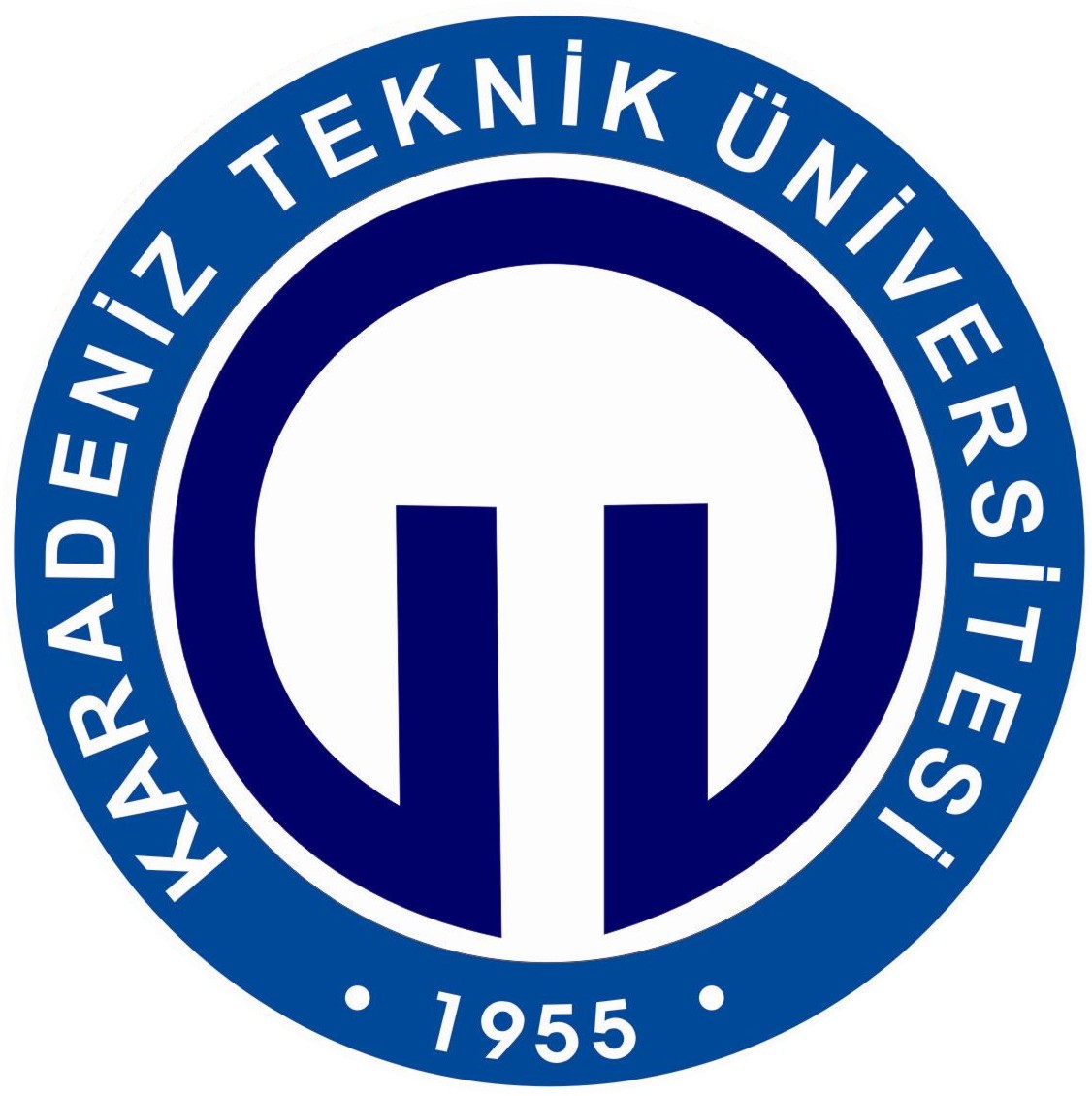 KARADENİZ TEKNİK ÜNİVERSİTESİMühendislik FakültesiElektrik-Elektronik Mühendisliği Bölümü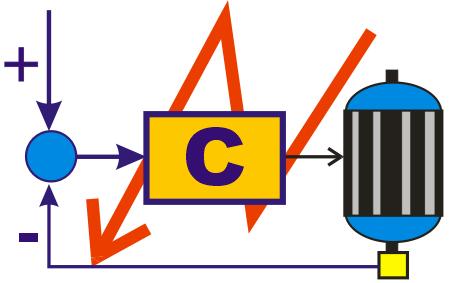 EEE4015 PROCESS CONTROL LABORATORYELK4037 SÜREÇ DENETİMİ LABORATUVARIEEE4015 PROCESS CONTROL LABORATORYELK4037 SÜREÇ DENETİMİ LABORATUVARIEEE4015 PROCESS CONTROL LABORATORYELK4037 SÜREÇ DENETİMİ LABORATUVARITarih:         /         / 2020Rapor Türü:Deney Öncesi Değerlendirme RaporuRapor Türü:Deney Sonu RaporuDeney:Deney 1:PROGRAMLANABİLİR MANTIK DENETLEYİCİ İLE ALTERNATİF AKIM MOTORU KONTROLÜDeney:Deney 2:PROGRAMLANABİLİR MANTIK DENETLEYİCİ İLE AÇIK-KAPALI SICAKLIK KONTROLÜDeney:Deney 3:BİLGİSAYAR DESTEKLİ SAYISAL KONTROLDeney Sorumlusu:Arş. Gör. Yahya DANAYİYENDeney Sorumlusu:Arş. Gör. Yeşim Aysel BAYSALDeney Sorumlusu:Arş. Gör. Hatice OKUMUŞNumaraAdı SoyadıProgram:1. ÖğretimProgram:2. Öğretim